МБУ ДОЦЕНТР ДЕТСКОГО ТЕХНИЧЕСКОГО ТВОРЧЕСТВАСлет рационализаторов и изобретателейРаздел:  «Сельское хозяйство»Тема: Декоративная мельницаАвтор: Майстренко Антон, 9 классОбъединение «Судомоделизм» ЦДТТРуководитель:  Виткин А.М.МотивацияДекоративная мельница изготовлена для ландшафтной композиции клумбы, сада и т.д. Также она может являться подставкой для цветов или фонарей.ПреимуществаОтносительно дешевая в изготовленииЛегкая МаневреннаяИзделие можно использовать неограниченное количество времени.Описание приспособленияСоставные части изделия:- корпус из шестигранника, обшитого вагонкой- крыша – шестигранный усеченный конус- винт из 4 лопастей, изготовленный из рейки 18х38 ммИзготовлениеМы изготовили  шестигранный каркас из рейки 18х38 мм, скрепили саморезами. На каркас ушло 14 двухметровых реек. Обшили каркас вагонкой. Крыша сделана из вагонки. На все изделие ушло 20 двухметровых полос вагонки. Каждая лопасть винта длиной 800 мм изготовлена из рейки 18х38 мм. Поперечные рейки – 5 шт на каждой лопасти. Все собрано с помощью саморезов. На крыше установлен вал 40х600 мм. На вал надет винт из 4 лопастей. Для отделки использовали покрытую морилкой рейку 8х18 мм.                                               Использование Это  изделие можно поставить рядом с беседкой, на клумбе, в саду с декоративной целью.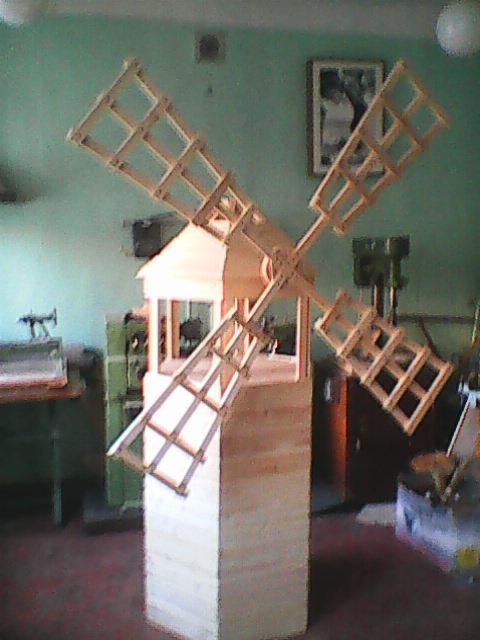 